Comics4Kids, Inc.  Agenda – Stakeholders GroupThursday July 9, 2015I.  Spidey Myrick   - Destiny City Queer Con July 11 II. Damien Moore:    Atomicon July 17/8 III. Dale Moore   - Ethnic Fest July 25/6, MAWP August 8th, Rose City September 19/20, and Jet City                            October 31/November 1 Comic showsIV. Spidey Myrick – State Farm gift $500 through efforts of Anne Myrick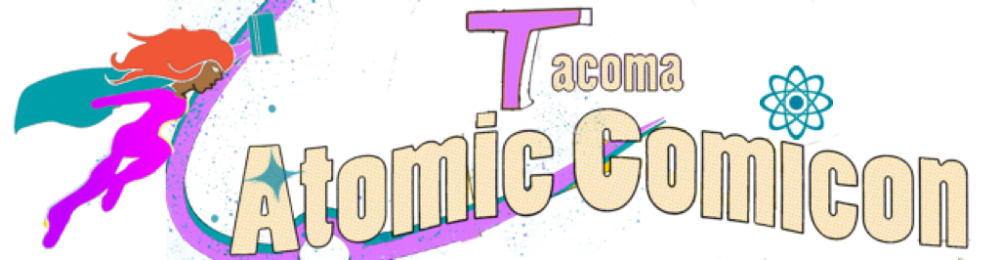 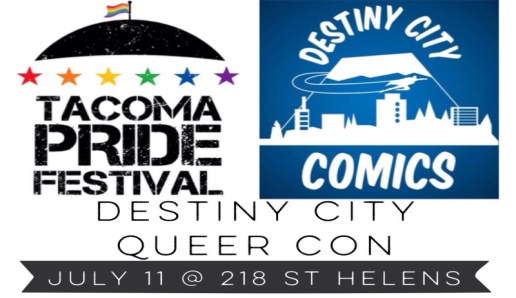 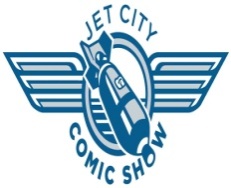 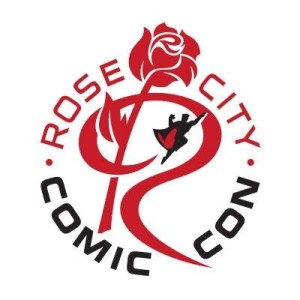 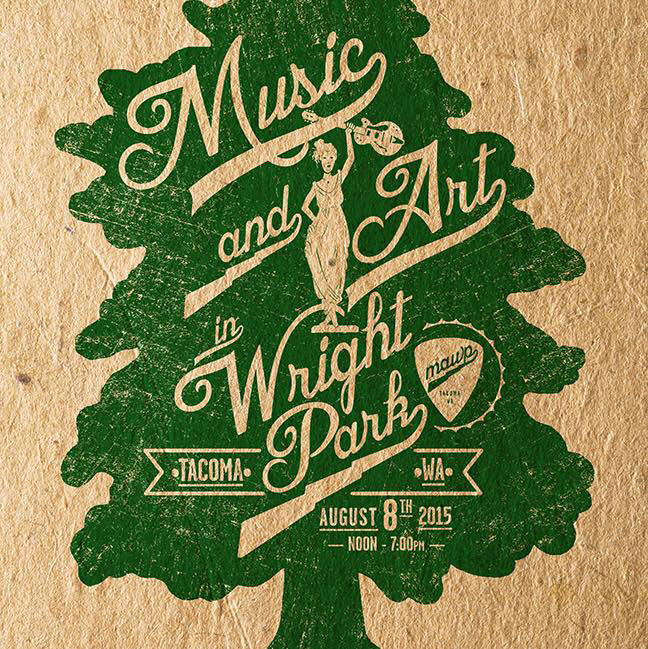 Comics4Kids, Inc. AgendaMinutes of 09 July 2015I. Call to orderThe meeting was called to order by Dale Moore, Chairman, at 1:00 PM.In attendance were: First Vice President Heidi Myrick, El Capitan Damien Moore, David Dark Cassel, Shawna Reid, John Jensen, Gloria ReyesII. Old BusinessThe Minutes of the May 5, 2014  Meeting were read and approved without exceptionIII. New BusinessHeidi Spidey Myrick, First Vice President, speaking on Destiny City Queer Con July 11 Tacoma WA.Damien Moore, El Capitan, commenting on Atomicon July 17/8 Tacoma Public Library Tacoma WADale Moore, President, announcing confirmation of tables at both Rose City Comic Con September 19/20  Portland Oregon, and Jet City Comic Show, Tacoma Washington October 31 and November 1 2015.Heidi Myrick, First Vice President, addressing State Farm Insurance gift of $500 through efforts of Anne Myrick of State Farm (!!) Monies from Comics4Kids INC General Fund to be spent on comics for the kids and library entries.Round table discussion of the Wright Park Ethnic Fest upcoming July 25/6  2015 in Tacoma, WashingtonRound table discussion of the Music and Art in Wright Park (MAWP) upcoming August 8  2015 in Tacoma, WashingtonIV. Next MeetingThe September Meeting will be held in Seattle, WAV. adjournmentThe meeting was adjourned at 3:19 PM                               